Dom Pomocy Społecznej w MoszczanachRealizuje projekt współfinansowany przez Unię Europejską
 w ramach 
Programu  Operacyjnego Wiedza Edukacja  Rozwój 2014 – 2020    „Zapewnienie bezpieczeństwa i opieki pacjentom oraz bezpieczeństwa personelowi zakładów opiekuńczo – leczniczych, domów Pomocy społecznej, zakładów pielęgnacyjno – opiekuńczych na czas COVID –  Celem projektu jest  poprawa jakości  i dostępności świadczeń opieki zdrowotnejDofinansowanie grantu z UE:  62 507,92 PLN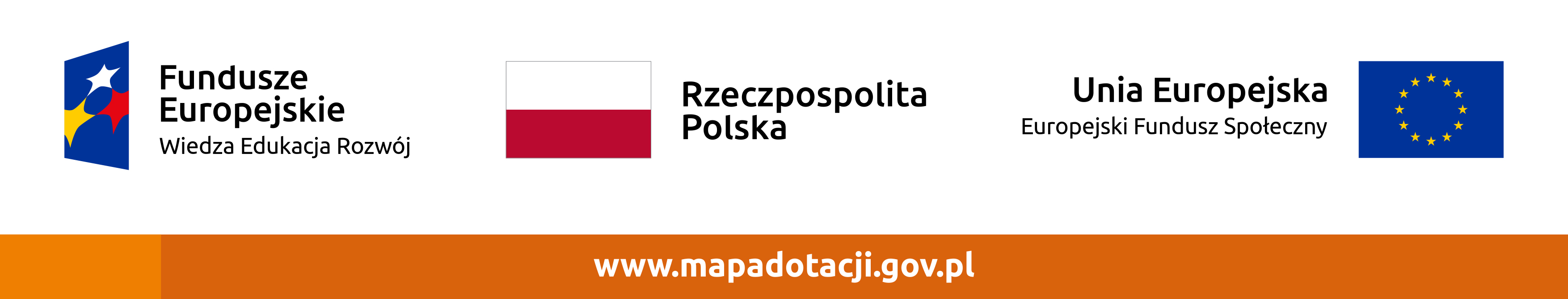 